Career Services Office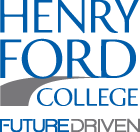 Work Study PositionDate: 9/1/22Position: Costume AssistantDepartment: Fine and Performing Arts (Theatre Program)Supervisor: John Michael Sefel	Email: jsefel@hfcc.edu	Phone: 603-930-1043(Please note: Applicants will NOT have access to your name, email, & phone number. That info will be omitted prior to posting)Position Start Date: asapNumber of Positions: 2Hours Needed Per Week: 4 per week (flexible afternoon scheduling, M-Th)Duties & Responsibilities:Help tackle large re-organization project (costumes)Organize and label clothes, accessories, and patternsIF within student skillset, minor sewing/clothing repairsIF within student skillset, assisting costume designer with production preparationDesired Qualifications:
Experience working with costumes or clothing (cosplay, theatre, retail, etc.)Interest in historical clothes and costumes Basic sewing, ironing, and general clothes maintenance skillsInterest in altering or “upcycling” clothesAbility to read sewing patterns
Required Qualifications:Ability to follow directionAbility to lift 10lbs often, 20lbs on occasionAbility to work independently and with a partner on a large, multi-step organizational project 